Consensus report 
User Project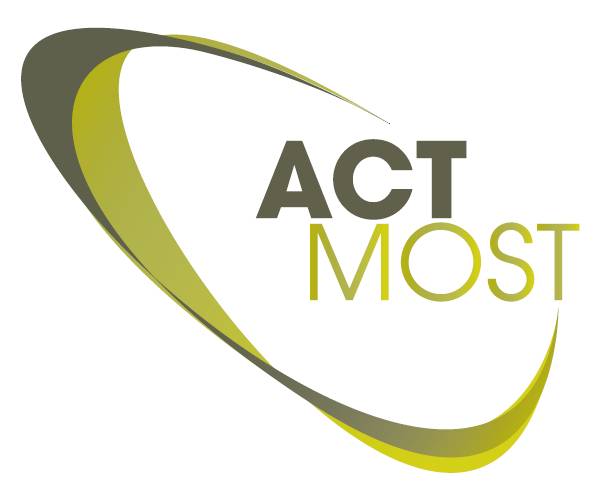 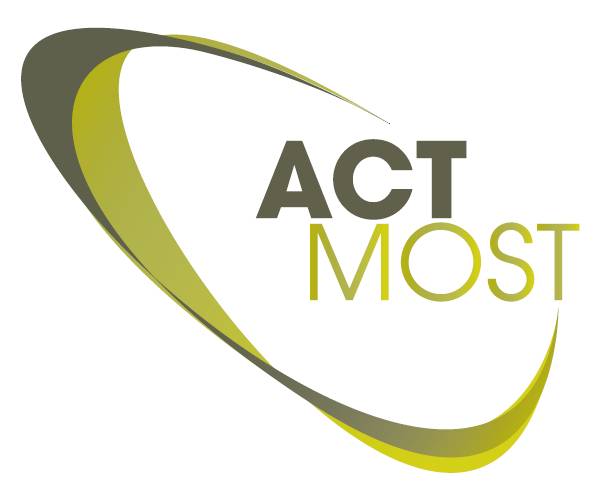 Budget per partner Are the costs for partners and company in line with the original budget?         Yes/No[In case answer is NO, fill in tables below and explain the deviations]Potential impact on the company’s business:Is the expected impact on the company’s business still valid?       Yes/No[In case answer is NO, provide an overview of the new expected impact and related reasons]Involvement and effort brought in by the company: Has the involvement and effort of the company been executed as planned?     Yes/No[In case answer is NO, fill in the table below and give an overview of the deviations and related reasons]Level of commitment in case of success for follow-up project Will a follow-up project be considered?      Yes/No[In case answer is Yes, which partners will be involved and what is the expected timing and budget?            In case answer is NO, provide an overview of the main reasons why not] ACTMOST project leader  ACTMOST project leader  ACTMOST project leader  ACTMOST project leader  Name of project leader:ACTMOST partner:Tel:fax:email:Company infoCompany infoCompany infoCompany infoCompany infoCompany infoName of the company:Name of the company:Department :Department :Website:Website:Address:Country:Type of company :  SME  Large-scale company SME  Large-scale company SME  Large-scale company SME  Large-scale companyComment:Comment:Company contact PERSON Company contact PERSON Company contact PERSON Company contact PERSON Company contact PERSON Company contact PERSON Name of contact person:Name of contact person:Title:Title:Tel:Tel:fax:email:email:Consensus statementsGrand Challenges and targeted specifications:Were the Grand Challenges and targeted specifications achieved:    Yes/No [In case answer is NO, provide an overview of the deviations and related reasons]Project approach:Has the project approach been implemented as initially planned?       Yes/No[In case answer is NO, provide an overview of the deviations and related reasons] Deliverables: Have the deliverables been achieved?      Yes/No[In case answer is NO, provide an overview of the deviations and related reasons] Project resources:Have the resources of the different partners been used as initially planned?         Yes/No[In case answer is NO, fill in the table below and give an overview of the deviations and related reasons] Project resourcesPartner 1Partner 1Partner 2Partner 2Partner 3Partner 3Project resourcesPerson monthsConsumablesPerson monthsConsumablesPerson monthsConsumablesTask 1Task 2Task 3Task 4Task 5Total0€ 00€ 00€ 0Budget per partnerPartner 1Partner 2Partner 3TotalPersonel cost per monthTotalDirect costsTravel costs€ 0Direct costsTotal personel costs€ 0€ 0€ 0€ 0Direct costsTotal consumables€ 0€ 0€ 0€ 0Direct costsTotal direct costs€ 0€ 0€ 0€ 0Indirect costsIndirect costs according to accounting system partner€ 0Indirect costsIndirect cost at 7% of direct cost€ 0€ 0€ 0€ 0Total costDirect + indirect cost according to accounting system€ 0€ 0€ 0€ 0100%Contribution %Requested Contributionfrom ACTMOST€ 0%Contribution %Requested Contributionfrom industry€ 0%Contribution %Requested Contributionfrom partner€ 0%Contribution %Contribution industry in kindContribution industry in kindPerson monthsPersonel cost per monthDirect costsTravel costsDirect costsTotal personel costs€ 0Direct costsTotal consumablesDirect costsTotal direct costs€ 0Indirect costsIndirect costsTotal costDirect + indirect cost€ 0